UNIVERSITETET 
I OSLO Institutt for litteratur, områdestudier og europeiske språk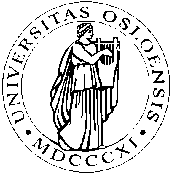 SKOLEEKSAMEN2013/HØST 1 (én) sidePOR2300 - Portugisiskspråklige romaner fra romantikken til vår egen tidVarighet: 4 timer						     	Fredag 13. desember 2013Tillatte hjelpemidler: Ettspråklig portugisisk ordbok. Hvis ordboken har grammatikkdel eller bøyingsmønstre stiftes sidene der dette står sammen, slik at de ikke kan leses under eksamen.Besvarelsen skrives på portugisisk (studenter på studieretning Latin-Amerika har anledning til å besvare eksamen på norsk eller engelsk.)Alle svar skal skrives på innføringsark Velg én av følgende to oppgaver:Oppgave 1 Faça um comentário literário do trecho abaixo de Estorvo de Chico Buarque. Dê ênfase à voz narrativa. Acordo sem saber se dormi pouco ou de mais. É um meio de tarde, mas não sei de que dia. Pulo a janela e saio pela varanda, do lado oposto à cozinha. Não quero cruzar com o velho nem com ninguém. Não há ninguém na colheita. Vou margeando o bananal por uma trilha que eu conheço, e que pega o riacho lá no alto. É uma trilha onde meu pai andava sempre, mas que todo mundo evita porque dá muita cobra. Naquele ponto do riacho há uma pedra grande repartindo as águas, pedras que chamam de itaipava, e quando não está na cheia fica fácil atravessar por ali. Depois é subir a encosta pelas sombras e chegar à cancela sem recorrer a estradinha. Disposto a pular a cancela, acelero e tomo impulso; quando a alanco, está aberta. O horizonte está livre e posso muito bem sair do sitio, mas a vontade que me vem agora é de voltar para a cama. Recuo devagar pela estradinha, paro na casa de hóspedes, e tudo está deserto. Na oficina, os mesmos carros, motos, motores, chassis, mais o furgão zero-quilómetros pintado de azul-piscina. Atrás do galpão, a caravana de trailers  e a vaca malhada. Dentro do trailer maior um telefone toca, toca, toca e ninguém atende. Oppgave 2Faça um comentário literário do romance Ensaio sobre a cegueira de José Saramago. Dê ênfase ao papel da mulher do médico._____________________________________________________________________________Hvis du ønsker begrunnelse: Ta kontakt med eksamenskonsulent Hans Joar Johannessen på e-post (h.j.johannessen@ilos.uio.no) innen 1 uke etter at sensuren er kunngjort i StudentWeb. Oppgi navn og kandidatnummer. Sensor bestemmer om begrunnelsen gis skriftlig eller muntlig.